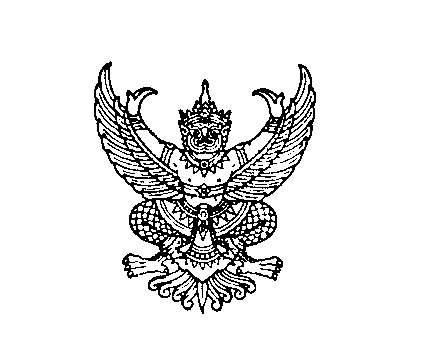 ที่ มท ๐๘๑๖.๓/ว				        กรมส่งเสริมการปกครองท้องถิ่น								        ถนนนครราชสีมา กทม. ๑๐๓๐๐						          พฤษภาคม   ๒๕๖๒เรื่อง   การสรรหาและการเลือกกรรมการผู้แทนองค์กรปกครองส่วนท้องถิ่นเรียน  ผู้ว่าราชการจังหวัด (ตามรายชื่อแนบ)สิ่งที่ส่งมาด้วย 	๑. สำเนาประกาศสำนักงานคณะกรรมการการอาชีวศึกษา เรื่อง หลักเกณฑ์ วิธีการสรรหา การเลือก..		ประธานกรรมการและกรรมการในคณะกรรมการการอาชีวศึกษา            	จำนวน ๑ ชุด 	๒. บัญชีรายชื่อองค์กรปกครองส่วนท้องถิ่น                                        	จำนวน ๑ ชุด		ด้วยกรมส่งเสริมการปกครองท้องถิ่น ได้รับแจ้งจากสำนักงานคณะกรรมการการอาชีวศึกษาว่า ได้ประกาศ หลักเกณฑ์ วิธีการสรรหา การเลือกประธานกรรมการและกรรมการในคณะกรรมการ
การอาชีวศึกษา และขอความร่วมมือ องค์กรปกครองส่วนท้องถิ่นที่ดำเนินงานเกี่ยวกับการจัดการอาชีวศึกษาดำเนินการสรรหาและคัดเลือกบุคคลเพื่อเข้ารับการคัดเลือกเป็นผู้แทนองค์กรปกครองส่วนท้องถิ่น
ในคณะกรรมการการอาชีวศึกษา รายละเอียดปรากฏตามสิ่งที่ส่งมาด้วย		กรมส่งเสริมการปกครองท้องถิ่น จึงขอให้จังหวัดแจ้งองค์กรปกครองส่วนท้องถิ่นตามบัญชีรายชื่อ พิจารณาดำเนินการสรรหาและคัดเลือกบุคลากรในสังกัดที่มีคุณสมบัติตามที่กำหนด แห่งละ ๑ ท่าน เพื่อเข้ารับการคัดเลือกเป็นผู้แทนองค์กรปกครองส่วนท้องถิ่นในคณะกรรมการการอาชีวศึกษาต่อไป โดยจัดส่งรายชื่อให้ สำนักอำนวยการ (กลุ่มเลขานุการสำนักงาน) สำนักงานคณะกรรมการการอาชีวศึกษา โดยตรง ตามแบบฟอร์ม
ที่กำหนด ภายในวันพฤหัสบดีที่ ๓๐ พฤษภาคม ๒๕๖๒				จึงเรียนมาเพื่อโปรดพิจารณาดำเนินการต่อไป ขอแสดงความนับถืออธิบดีกรมส่งเสริมการปกครองท้องถิ่นกองส่งเสริมและพัฒนาการจัดการศึกษาท้องถิ่นกลุ่มงานส่งเสริมการจัดการศึกษาท้องถิ่นโทร. ๐-๒๒๔๑-๙๐๒๑-๓ ต่อ ๕๓๑๔ โทรสาร ๐-๒๒๔๑-๙๐๒๑-๓ ต่อ ๒๑๘ผู้ประสานงานนางสาวภาวิดา ทรงไชยธราเวช ๐๙๒ ๕๖๙๙ ๖๑๕